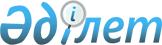 Түркістан қалалық мәслихатының 2018 жылғы 19 қарашадағы № 40/203-VI "Жер салығының базалық мөлшерлемелерін түзету туралы" шешіміне өзгеріс енгізу туралыТүркістан облысы Түркістан қалалық мәслихатының 2021 жылғы 30 наурыздағы № 5/26-VII шешімі. Түркістан облысының Әділет департаментінде 2021 жылғы 16 сәуірде № 6166 болып тіркелді
      "Қазақстан Республикасындағы жергілікті мемлекеттік басқару және өзін-өзі басқару туралы" Қазақстан Республикасының 2001 жылғы 23 қаңтардағы Заңының 6 бабының 1 тармағының 15) тармақшасына, "Құқықтық актілер туралы" Қазақстан Республикасының 2016 жылғы 6 сәуірдегі Заңының 26 бабына, "Салық және бюджетке төленетін басқа да міндетті төлемдер туралы" Қазақстан Республикасының Кодексіне (Салық кодексі) және "Салық және бюджетке төленетін басқа да міндетті төлемдер туралы" Қазақстан Республикасының Кодексін (Салық кодексі) қолданысқа енгізу туралы" Қазақстан Республикасының Заңына өзгерістер мен толықтырулар енгізу туралы" Қазақстан Республикасының 2020 жылғы 10 желтоқсандағы Заңының 1 бабының 1-тармағының 1) тармақшасына сәйкес, Түркістан қалалық мәслихаты ШЕШІМ ҚАБЫЛДАДЫ:
      1. Түркістан қалалық мәслихатының 2018 жылғы 19 қарашадағы № 40/203-VI "Жер салығының базалық мөлшерлемелерін түзету туралы" (Нормативтік құқықтық актілерді мемлекеттік тіркеу тізілімінде № 4802 тіркелген, 2018 жылғы 30 қарашада "Түркістан" газетінде және 2018 жылғы 5 желтоқсанда Қазақстан Республикасының нормативтік құқықтық актілерінің электрондық түрдегі Эталондық бақылау банкінде жарияланған) шешіміне мынадай өзгеріс енгізілсін:
      шешімнің 1-тармағында 504-бап алып тасталсын.
      2. "Түркістан қалалық мәслихат аппараты" мемлекеттік мекемесі Қазақстан Республикасының заңнамасында белгіленген тәртіппен:
      1) осы шешімнің "Қазақстан Республикасы Әділет Министрлігі Түркістан облысының Әділет департаменті" Республикалық мемлекеттік мекемесінде мемлекеттік тіркелуін;
      2) ресми жарияланғаннан кейін осы шешімді Түркістан қалалық мәслихатының интернет-ресурсында орналастыруды қамтамасыз етсін.
      3. Осы шешім оның алғашқы ресми жарияланған күнінен кейін күнтізбелік он күн өткен соң қолданысқа енгізіледі.
					© 2012. Қазақстан Республикасы Әділет министрлігінің «Қазақстан Республикасының Заңнама және құқықтық ақпарат институты» ШЖҚ РМК
				
      Қалалық мәслихат сессиясының төрағасы

Г. Сарсенбаев

      Мәслихат хатшысы

М. Тангатаров
